Английский язык в детском саду           Изучение английского языка в дошкольном возрасте не только стимулирует развитие общих речевых способностей ребёнка, но и закладывает фундамент для успешного общения на иностранном языке в будущем.        В результате занятий английским языком развиваются фонематический слух, память, воображение, мышление на английском языке, языковая догадка, любознательность, общительность. Ко всему, на занятиях дети получают дополнительные страноведческие знания о странах изучаемого языка, а значит, они расширяют свой кругозор.        Что делать, если ребёнок не хочет заниматься английским?          Прежде всего, нужно доброжелательно поговорить с ребёнком и выяснить, чем именно вызвано его нежелание. Основных причин две:         - Ему трудно заниматься английским;        - Заниматься английским ребёнку не интересно.            Если ребёнку трудно заниматься языком, обязательно посоветуйтесь со своим учителем английского языка. Именно учитель может подсказать вам, как лучше запомнить слова, выражения, стихи, объяснит какие – то грамматические тонкости. Что касается интереса ребёнка к новому для него предмету в детском саду, здесь существует два момента. С одной стороны учитель так строит свои занятия, чтобы в учебный процесс были вовлечены все дети, занятия проходят в игровой форме. Однако и родители могут помочь учителю заинтересовать ребёнка, используя дома обучающие мультфильмы, компьютерные программы, специальные детские сайты об изучении английского языка.Как с ребёнком учить слова?Карточки – просто и эффективно. Купите блок разноцветных одинаковых листочков (либо нарежьте карточки из неиспользованных тетрадок). С одной стороны рисунок, с другой перевод. Хранить карточки можно в специальных конвертах, конверты лучше подписывать по темам, например, «Цвета», «Животные», «Цифры», «Игрушки», «Моя семья», «Времена года» и т.д. Берите с собой эти конверты на дачу, в машину, дома, когда у вас образуется свободное время, которое бесполезно тратится.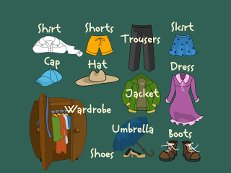 Помните о том, что как родители, вы можете сыграть важную роль в обучении ребёнка. А чтобы процесс обучения всегда был увлекательным и естественным, нужно научить его любить учиться с самого детства и это в ваших руках.